Справкаоб источнике и дате официального опубликования (обнародования) муниципального нормативного правового актаРешение Собрания депутатов  Карабашского сельского поселения Мариинско-Посадского района Чувашской Республики от 12.03.2019 № С-79/1 «О  внесении   изменений   в    решение Собрания     депутатов       Карабашского сельского поселения Мариинско-Посадского района «О бюджете Карабашского сельского поселения Мариинско-Посадского района Чувашской  Республики   на  2019 год и на плановый период 2020 и 2021 годов»Глава Карабашского сельскогопоселения Мариинско-Посадскогорайона Чувашской Республики 		        _______________          / Алаев Н.М./   				                                                                                                                  МП«02» апреля 2019 г.О  внесении   изменений   в    решение Собрания     депутатов       Карабашскогосельского поселения Мариинско-Посадского района «О бюджете Карабашского сельского поселения Мариинско-Посадского района Чувашской  Республики   на  2019 год и на плановый период 2020 и 2021 годов»Собрание депутатов Карабашского сельского поселенияр е ш и л о:внести в решение Собрания депутатов Карабашского сельского поселения Мариинско-Посадского района Чувашской Республики от 28.12.2018 года № С-75/2 «О бюджете Карабашского сельского поселения Мариинско-Посадского района Чувашской Республики на 2019  год и на плановый период 2020 и  2021 годов» следующие изменения: статью 1 изложить в следующей редакции:«1. Утвердить основные характеристики бюджета Карабашского сельского поселения Мариинско-Посадского района Чувашской Республики на 2019 год:прогнозируемый общий объем доходов бюджета Карабашского сельского поселения Мариинско-Посадского района Чувашской Республики в сумме 4 366,9 тыс. рублей, в том числе объем безвозмездных поступлений –  3 401,4  тыс. рублей;общий объем расходов  бюджета Карабашского  сельского поселения Мариинско-Посадского района Чувашской Республики  в сумме 4 366,9 тыс.  рублей; предельный объем муниципального долга Карабашского сельского поселения Мариинско-Посадского района Чувашской Республики в сумме 0,0 тыс. рублей;верхний предел муниципального внутреннего долга Карабашского сельского поселения Мариинско-Посадского района Чувашской Республики на 1 января 2020 года в сумме 0,0 тыс. рублей, в том числе верхний предел долга по муниципальным гарантиям Карабашского сельского поселения Мариинско-Посадского района Чувашской Республики 0,0 тыс. рублей;предельный объём расходов на обслуживание муниципального долга Карабашского сельского поселения Мариинско-Посадского района Чувашской Республики в сумме 0,0 тыс. рублей;прогнозируемый дефицит бюджета Карабашского сельского поселения Мариинско-Посадского района Чувашской Республики в сумме 0,0 тыс. рублей». 2) Внести изменения в приложения 4,6,9,11 и 13 приложениями 1-5 соответственно к данному решению.3) Настоящее решение подлежит официальному опубликованию.Глава Карабашского сельского поселения					                                     Мариинско-Посадского района                                                                                       Н.М.Алаев Приложение 1к Решению Собрания депутатов                                                                                                                                                             Карабашского сельского поселения«12» марта 2019г. №С-79/1 Прогнозируемые объемы поступленийдоходов в бюджет Карабашского сельского поселения на 2019 годПриложение 2к Решению Собрания депутатов                                                                                                                                                             Карабашского сельского поселения                                                                                                                                                     «12» марта 2019 г. № С-79\1Распределениебюджетных ассигнований по разделам, подразделам, целевым статьям (муниципальным программам Карабашского сельского поселения и непрограммным направлениям деятельности) и группам (группам и подгруппам) видов расходов классификации расходов бюджета Карабашского сельского поселения Мариинско-Посадского района Чувашской Республики на 2019 год(тыс. рублей)Приложение 3                                                                                                                                            к Решению Собрания депутатов                                                                                                                                                              Карабашского сельского поселения«12» марта 2019 г. №  С-79/1                                                  Распределениебюджетных ассигнований по целевым статьям (муниципальным программамКарабашского сельского поселения и непрограммным направлениям деятельности), группам (группам и подгруппам) видов расходов, разделам, подразделам классификации расходов бюджета Карабашского сельского поселенияМариинско-Посадского района Чувашской Республики на 2019 год                                                                                                                                      (тыс. рублей)Приложение 4к Решению Собрания депутатов                                                                                                                                                            Карабашского сельского поселения«12» марта 2019г. №С-79/1 Ведомственная структура расходов бюджета Карабашского сельского поселения Мариинско-Посадского района Чувашской Республики на 2019 год                                                                                                                                      (тыс. рублей)Приложение 5к Решению Собрания депутатов                                                                                                                                                         Карабашского сельского поселения«12» марта 2019 г. № С-79/1Источники внутреннего финансирования дефицита бюджета Карабашского сельского поселения Мариинско-Посадского района  на 2019 год                                                                                                                                                                        (тыс.руб.)Наименование источника официального опубликования муниципального нормативного правового акта  (сведения о размещении муниципального нормативного правового акта для его обнародования)               Муниципальная газета                «Посадский вестник»Дата издания (обнародования)               15.03.2019Номер выпуска                № 10Номер статьи (номер страницы при отсутствии номера статьи с которой начинается текст муниципального нормативного правового акта) ЧĂВАШ  РЕСПУБЛИКИСентерварри РАЙОНĚ 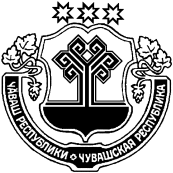 ЧУВАШСКАЯ РЕСПУБЛИКА МАРИИНСКО-ПОСАДСКИЙ РАЙОН КАРАПАШ  ПОСЕЛЕНИЙĚН ДЕПУТАТСЕН ПУХĂВĚ                      ЙЫШĂНУ             2019   03.   12.    №  С-79/1 Карапаш ялěСОБРАНИЕ ДЕПУТАТОВ КАРАБАШСКОГО  СЕЛЬСКОГО ПОСЕЛЕНИЯ                            РЕШЕНИЕ              12.   03.   2019 №  С-79/1                  деревня КарабашиКоды  бюджетной классификации Российской ФедерацииНаименование доходовСумма (тыс. руб)200 00000 00 0000 000Безвозмездные поступления1 480,8202 20000 00 0000 150Субсидии бюджетам бюджетной системы Российской Федерации 1 179,1202 20216 10 0000 150Субсидии бюджетам сельских поселений на осуществление дорожной деятельности в отношении автомобильных дорог общего пользования, а также капитального ремонта и ремонта дворовых территорий многоквартирных домов, проездов к дворовым территориям многоквартирных домов населенных пунктов (дороги респ.)281,0202 29999 10 0000 150Прочие субсидии бюджетам сельских поселений (инициативное бюджет.)898,1202 30000 00 0000 150Субвенции бюджетам субъектов Российской Федерации и муниципальных образований2,3202 35118 10 0000 150Субвенции  бюджетам сельских поселений на осуществление первичного воинского учета на территориях, где отсутствуют военные комиссариаты2,3207 00000 00 0000 000Прочие безвозмездные поступления299,4207 05030 10 0000 150Прочие безвозмездные поступления в бюджеты сельских поселений299,4Итого доходов1 480,8   	НаименованиеРЗПРЦСРВРСуммаСуммаСуммаСумма   	НаименованиеРЗПРЦСРВРвсеговсегоСубсидии, субвенцииза счет  бюджета поселения   	НаименованиеРЗПРЦСРВРвсеговсегоСубсидии, субвенцииза счет  бюджета поселения123456678ВСЕГО1 480,81 480,81 181,4299,4ОБЩЕГОСУДАРТСВЕННЫЕ ВОПРОСЫ012,6-2,6Функционирование Правительства Российской Федерации, высших исполнительных органов государственной власти субъектов Российской Федерации, местных администраций01042,6-2,6Муниципальная программа "Развитие потенциала муниципального управления"0104Ч5000000002,6-2,6Обеспечение реализации государственной программы Чувашской Республики "Развитие потенциала государственного управления"0104Ч5Э00000002,6-2,6Основное мероприятие "Общепрограммные расходы"0104Ч5Э01000002,6-2,6Обеспечение функций муниципальных органов0104Ч5Э01002002,6-2,6Закупка товаров, работ, услуг для обеспечения государственных (муниципальных) нужд0104Ч5Э01002002002002,6-2,6Иные закупки товаров, работ и услуг для обеспечения государственных (муниципальных) нужд0104Ч5Э01002002402402,6-2,6НАЦИОНАЛЬНАЯ ЭКОНОМИКА022,32,3-Мобилизационная и вневойсковая подготовка02032,32,3-Муниципальная программа "Управление общественными финансами и муниципальным долгом"0203Ч4000000002,32,3-Подпрограмма "Совершенствование бюджетной политики и обеспечение сбалансированности бюджета" муниципальной программы "Управление общественными финансами и муниципальным долгом"0203Ч4100000002,32,3-Основное мероприятие "Осуществление мер финансовой поддержки бюджетов муниципальных районов, городских округов и поселений, направленных на обеспечение их сбалансированности и повышение уровня бюджетной обеспеченности"0203Ч4104000002,32,3-Осуществление первичного воинского учета на территориях, где отсутствуют военные комиссариаты, за счет субвенции, предоставляемой из федерального бюджета0203Ч4104511802,32,3-Расходы на выплаты персоналу в целях обеспечения выполнения функций государственными (муниципальными) органами, казенными учреждениями, органами управления государственными внебюджетными фондами0203Ч4104511801001002,32,3-Расходы на выплаты персоналу государственных (муниципальных) органов0203Ч4104511801201202,32,3-НАЦИОНАЛЬНАЯ ЭКОНОМИКА041 249,81 007,6242,2Дорожное хозяйство (дорожные фонды)04091 258,81 007,6251,2Муниципальная программа "Развитие транспортной системы"0409Ч20000000047,8281,0- 233,2Подпрограмма "Автомобильные дороги" муниципальной программы "Развитие транспортной системы"0409Ч21000000047,8281,0- 233,2Основное мероприятие "Мероприятия, реализуемые с привлечением межбюджетных трансфертов бюджетам другого уровня"0409Ч21030000047,8281,0- 233,2Осуществление дорожной деятельности, кроме деятельности по строительству, в отношении автомобильных дорог местного значения в границах населенных пунктов поселения0409Ч2103S4190307,4281,026,4Закупка товаров, работ, услуг для обеспечения государственных (муниципальных) нужд0409Ч2103S4190200200307,4281,026,4Иные закупки товаров, работ и услуг для обеспечения государственных (муниципальных) нужд0409Ч2103S4190240240307,4281,026,4Осуществление дорожной деятельности, кроме деятельности по строительству, в отношении автомобильных дорог местного значения в границах населенных пунктов поселения0409Ч210374190- 259,6-- 259,6Закупка товаров, работ, услуг для обеспечения государственных (муниципальных) нужд0409Ч210374190200200- 259,6-- 259,6Иные закупки товаров, работ и услуг для обеспечения государственных (муниципальных) нужд0409Ч210374190240240- 259,6-- 259,6Муниципальная программа "Развитие сельского хозяйства и регулирование рынка сельскохозяйственной продукции, сырья и продовольствия"0409Ц9000000001 211,01 211,0726,6484,4Подпрограмма "Устойчивое развитие сельских территорий Чувашской Республики" муниципальной программы "Развитие сельского хозяйства и регулирование рынка сельскохозяйственной продукции, сырья и продовольствия "0409Ц9900000001 211,01 211,0726,6484,4Основное мероприятие "Комплексное обустройство населенных пунктов, расположенных в сельской местности, объектами социальной и инженерной инфраструктуры, а также строительство и реконструкция автомобильных дорог"0409Ц9902000001 211,01 211,0726,6484,4Реализация проектов развития общественной инфраструктуры, основанных на местных инициативах0409Ц9902S65701 211,01 211,0726,6484,4Закупка товаров, работ, услуг для обеспечения государственных (муниципальных) нужд0409Ц9902S65702001 211,01 211,0726,6484,4Иные закупки товаров, работ и услуг для обеспечения государственных (муниципальных) нужд0409Ц9902S65702401 211,01 211,0726,6484,4Другие вопросы в области национальной экономики0412- 9,0- 9,0-- 9,0Муниципальная программа "Развитие земельных и имущественных отношений"0412А400000000- 9,0- 9,0-- 9,0Подпрограмма "Управление муниципальным имуществом" муниципальной программы "Развитие земельных и имущественных отношений"0412А410000000- 9,0- 9,0-- 9,0Основное мероприятие "Создание условий для максимального вовлечения в хозяйственный оборот муниципального имущества, в том числе земельных участков"0412А410200000- 9,0- 9,0-- 9,0Проведение землеустроительных (кадастровых) работ по земельным участкам, находящимся в собственности муниципального образования, и внесение сведений в кадастр недвижимости 0412А410277590- 9,0- 9,0-- 9,0Закупка товаров, работ и услуг для государственных (муниципальных) нужд0412А410277590200- 9,0- 9,0-- 9,0Иные закупки товаров, работ и услуг для обеспечения государственных (муниципальных) нужд0412А410277590240- 9,0- 9,0-- 9,0ЖИЛИЩНО-КОММУНАЛЬНОЕ ХОЗЯЙСТВО05217,8217,8171,546,3Благоустройство0503217,8217,8171,546,3Муниципальная программа "Формирование современной городской среды на территории Чувашской Республики"0503А500000000- 68,1- 68,1-- 68,1Подпрограмма "Благоустройство дворовых и общественных территорий" муниципальной программы "Формирование современной городской среды на территории Чувашской Республики"0503А510000000- 68,1- 68,1-- 68,1Основное мероприятие "Содействие благоустройству населенных пунктов Чувашской Республики"0503А510200000- 68,1- 68,1-- 68,1Реализация мероприятий по благоустройству территории0503А510277420240- 68,1- 68,1-- 68,1Закупка товаров, работ, услуг для обеспечения государственных (муниципальных) нужд0503А510277420200- 68,1- 68,1-- 68,1Иные закупки товаров, работ и услуг для обеспечения государственных (муниципальных) нужд0503А510277420240- 68,1- 68,1-- 68,1Муниципальная программа "Развитие сельского хозяйства и регулирование рынка сельскохозяйственной продукции, сырья и продовольствия"0503Ц900000000285,9285,9171,5114,4Подпрограмма "Устойчивое развитие сельских территорий Чувашской Республики" муниципальной программы "Развитие сельского хозяйства и регулирование рынка сельскохозяйственной продукции, сырья и продовольствия "0503Ц990000000285,9285,9171,5114,4Основное мероприятие "Комплексное обустройство населенных пунктов, расположенных в сельской местности, объектами социальной и инженерной инфраструктуры, а также строительство и реконструкция автомобильных дорог"0503Ц990200000285,9285,9171,5114,4Реализация проектов развития общественной инфраструктуры, основанных на местных инициативах0503Ц9902S6570285,9285,9171,5114,4Закупка товаров, работ, услуг для обеспечения государственных (муниципальных) нужд0503Ц9902S6570200285,9285,9171,5114,4Иные закупки товаров, работ и услуг для обеспечения государственных (муниципальных) нужд0503Ц9902S6570240285,9285,9171,5114,4ОХРАНА ОКРУЖАЮЩЕЙ СРЕДЫ068,38,3-8,3Охрана объектов растительного и животного мира и среды их обитания06038,38,3-8,3Муниципальная программа "Развитие потенциала природно-сырьевых ресурсов и повышение экологической безопасности"0603Ч3000000008,38,3-8,3Подпрограмма "Повышение экологической безопасности в Чувашской Республике" муниципальной программы "Развитие потенциала природно-сырьевых ресурсов и повышение экологической безопасности"0603Ч3200000008,38,3-8,3Основное мероприятие "Мероприятия, направленные на снижение негативного воздействия хозяйственной и иной деятельности на окружающую среду"0603Ч3201000008,38,3-8,3Развитие и совершенствование системы мониторинга окружающей среды0603Ч3201731808,38,3-8,3Закупка товаров, работ, услуг для обеспечения государственных (муниципальных) нужд0603Ч3201731802008,38,3-8,3Иные закупки товаров, работ и услуг для обеспечения государственных (муниципальных) нужд0603Ч3201731802408,38,3-8,3НаименованиеЦелевая статья (государственные программы и непрограммные направления деятельностиГруппа (группа и подгруппа) вида расходовРазделПодразделСумма1234567ВСЕГО1 480,81.Муниципальная программа "Развитие земельных и имущественных отношений"А400000000- 9,01.1Подпрограмма "Управление муниципальным имуществом" муниципальной программы "Развитие земельных и имущественных отношений"А410000000- 9,0Основное мероприятие "Создание условий для максимального вовлечения в хозяйственный оборот муниципального имущества, в том числе земельных участков"А410200000- 9,0Проведение землеустроительных (кадастровых) работ по земельным участкам, находящимся в собственности муниципального образования, и внесение сведений в кадастр недвижимостиА410277590- 9,0Закупка товаров, работ и услуг для государственных (муниципальных) нуждА410277590200- 9,0Иные закупки товаров, работ и услуг для обеспечения государственных (муниципальных) нуждА410277590240- 9,0Национальная экономикаА41027759024004- 9,0Другие вопросы в области национальной экономикиА4102775902400412- 9,02.Муниципальная программа "Формирование современной городской среды на территории Чувашской Республики"А500000000- 68,12.1.Подпрограмма "Благоустройство дворовых и общественных территорий" муниципальной программы "Формирование современной городской среды на территории Чувашской Республики"А510000000- 68,1Основное мероприятие "Содействие благоустройству населенных пунктов Чувашской Республики"А510200000- 68,1Реализация мероприятий по благоустройству территорииА510277420- 68,1Расходы на выплаты персоналу в целях обеспечения выполнения функций государственными (муниципальными) органами, казенными учреждениями, органами управления государственными внебюджетными фондамиА510277420100- 68,1Расходы на выплаты персоналу казенных учрежденийА510277420110- 68,1Закупка товаров, работ, услуг для обеспечения государственных (муниципальных) нуждА510277420200- 68,1Иные закупки товаров, работ и услуг для обеспечения государственных (муниципальных) нуждА510277420240- 68,1Жилищно-коммунальное хозяйствоА51027742024005- 68,1БлагоустройствоА5102774202400503- 68,13.Муниципальная программа "Развитие сельского хозяйства и регулирование рынка сельскохозяйственной продукции, сырья и продовольствия"Ц9000000001 496,93.1.Подпрограмма "Устойчивое развитие сельских территорий Чувашской Республики" муниципальной программы "Развитие сельского хозяйства и регулирование рынка сельскохозяйственной продукции, сырья и продовольствия "Ц9900000001 496,9Основное мероприятие "Комплексное обустройство населенных пунктов, расположенных в сельской местности, объектами социальной и инженерной инфраструктуры, а также строительство и реконструкция автомобильных дорог"Ц9902000001 496,9Реализация проектов развития общественной инфраструктуры, основанных на местных инициативахЦ9902S65701 496,9Закупка товаров, работ, услуг для обеспечения государственных (муниципальных) нуждЦ9902S65702001 496,9Иные закупки товаров, работ и услуг для обеспечения государственных (муниципальных) нуждЦ9902S65702401 496,9Национальная экономика Ц9902S6570240041 211,0Дорожное хозяйство (дорожные фонды)Ц9902S657024004091 211,0Жилищно-коммунальное хозяйствоЦ9902S657024005285,9БлагоустройствоЦ9902S65702400503285,94.Муниципальная программа "Развитие транспортной системы"Ч20000000047,84.1.Подпрограмма "Автомобильные дороги" муниципальной программы "Развитие транспортной системы"Ч21000000047,8Основное мероприятие "Мероприятия, реализуемые с привлечением межбюджетных трансфертов бюджетам другого уровня"Ч21030000047,8Осуществление дорожной деятельности, кроме деятельности по строительству, в отношении автомобильных дорог местного значения в границах населенных пунктов поселенияЧ210374190- 259,6Закупка товаров, работ, услуг для обеспечения государственных (муниципальных) нуждЧ210374190200- 259,6Иные закупки товаров, работ и услуг для обеспечения государственных (муниципальных) нуждЧ210374190240- 259,6Национальная экономикаЧ21037419024004- 259,6Дорожное хозяйство (дорожные фонды)Ч2103741902400409- 259,6Осуществление дорожной деятельности, кроме деятельности по строительству, в отношении автомобильных дорог местного значения в границах населенных пунктов поселенияЧ2103S4190307,4Закупка товаров, работ, услуг для обеспечения государственных (муниципальных) нуждЧ2103S4190200307,4Иные закупки товаров, работ и услуг для обеспечения государственных (муниципальных) нуждЧ2103S4190240307,4Национальная экономикаЧ2103S419024004307,4Дорожное хозяйство (дорожные фонды)Ч2103S41902400409307,45. Муниципальная программа "Развитие потенциала природно-сырьевых ресурсов и повышение экологической безопасности"Ч3000000008,35.1.Подпрограмма "Повышение экологической безопасности в Чувашской Республике" муниципальной программы "Развитие потенциала природно-сырьевых ресурсов и повышение экологической безопасности"Ч3200000008,3Основное мероприятие "Мероприятия, направленные на снижение негативного воздействия хозяйственной и иной деятельности на окружающую среду"Ч3201000008,3Развитие и совершенствование системы мониторинга окружающей средыЧ3201731808,3Закупка товаров, работ, услуг для обеспечения государственных (муниципальных) нуждЧ3201731802008,3Иные закупки товаров, работ и услуг для обеспечения государственных (муниципальных) нуждЧ3201731802408,3Охрана окружающей средыЧ320173180240068,3Охрана объектов растительного и животного мира и среды их обитанияЧ32017318024006038,36. Муниципальная программа "Управление общественными финансами и муниципальным долгом"Ч4000000002,36.1.Подпрограмма "Совершенствование бюджетной политики и обеспечение сбалансированности бюджета" муниципальной программы "Управление общественными финансами и муниципальным долгом"Ч4100000002,3Основное мероприятие "Осуществление мер финансовой поддержки бюджетов муниципальных районов, городских округов и поселений, направленных на обеспечение их сбалансированности и повышение уровня бюджетной обеспеченности"Ч4104000002,3Осуществление первичного воинского учета на территориях, где отсутствуют военные комиссариаты, за счет субвенции, предоставляемой из федерального бюджетаЧ4104511802,3Расходы на выплаты персоналу в целях обеспечения выполнения функций государственными (муниципальными) органами, казенными учреждениями, органами управления государственными внебюджетными фондамиЧ4104511801002,3Расходы на выплаты персоналу государственных (муниципальных) органовЧ4104511801202,3Национальная оборонаЧ410451180120022,3Мобилизационная и вневойсковая подготовкаЧ41045118012002032,37.Муниципальная программа "Развитие потенциала муниципального управления"Ч5000000002,67.1Обеспечение реализации государственной программы Чувашской Республики "Развитие потенциала государственного управления"Ч5Э00000002,6Основное мероприятие "Общепрограммные расходы"Ч5Э01000002,6Обеспечение функций муниципальных органовЧ5Э01002002,6Закупка товаров, работ, услуг для обеспечения государственных (муниципальных) нуждЧ5Э01002002002,6Иные закупки товаров, работ и услуг для обеспечения государственных (муниципальных) нуждЧ5Э01002002402,6Функционирование Правительства Российской Федерации, высших исполнительных органов государственной власти субъектов Российской Федерации, местных администрацийЧ5Э01002002402,6Общегосударственные вопросыЧ5Э01002002402,6Наименование Главный распорядительРазделПодразделЦелевая статья (государственные программы и непрограммные направления деятельностиГруппа вида расходовСуммаНаименование Главный распорядительРазделПодразделЦелевая статья (государственные программы и непрограммные направления деятельностиГруппа вида расходовС учетом изменений1234567АДМИНИСТРАЦИЯ КАРАБАШСКОГО СЕЛЬСКОГО ПОСЕЛЕНИЯ993ОБЩЕГОСУДАРТСВЕННЫЕ ВОПРОСЫ993012,6Функционирование Правительства Российской Федерации, высших исполнительных органов государственной власти субъектов Российской Федерации, местных администраций99301042,6Муниципальная программа "Развитие потенциала муниципального управления"9930104Ч5000000002,6Обеспечение реализации государственной программы Чувашской Республики "Развитие потенциала государственного управления"9930104Ч5Э00000002,6Основное мероприятие "Общепрограммные расходы"9930104Ч5Э01000002,6Обеспечение функций муниципальных органов9930104Ч5Э01002002,6Закупка товаров, работ, услуг для обеспечения государственных (муниципальных) нужд9930104Ч5Э01002002002,6Иные закупки товаров, работ и услуг для обеспечения государственных (муниципальных) нужд9930104Ч5Э01002002402,6НАЦИОНАЛЬНАЯ ЭКОНОМИКА993022,3Мобилизационная и вневойсковая подготовка99302032,3Муниципальная программа "Управление общественными финансами и муниципальным долгом"9930203Ч4000000002,3Подпрограмма "Совершенствование бюджетной политики и обеспечение сбалансированности бюджета" муниципальной программы "Управление общественными финансами и муниципальным долгом"9930203Ч4100000002,3Основное мероприятие "Осуществление мер финансовой поддержки бюджетов муниципальных районов, городских округов и поселений, направленных на обеспечение их сбалансированности и повышение уровня бюджетной обеспеченности"9930203Ч4104000002,3Осуществление первичного воинского учета на территориях, где отсутствуют военные комиссариаты, за счет субвенции, предоставляемой из федерального бюджета9930203Ч4104511802,3Расходы на выплаты персоналу в целях обеспечения выполнения функций государственными (муниципальными) органами, казенными учреждениями, органами управления государственными внебюджетными фондами9930203Ч4104511801002,3Расходы на выплаты персоналу государственных (муниципальных) органов9930203Ч4104511801202,3НАЦИОНАЛЬНАЯ ЭКОНОМИКА993041 249,8Дорожное хозяйство (дорожные фонды)99304091 258,8Муниципальная программа "Развитие транспортной системы"9930409Ч20000000047,8Подпрограмма "Автомобильные дороги" муниципальной программы "Развитие транспортной системы"9930409Ч21000000047,8Основное мероприятие "Мероприятия, реализуемые с привлечением межбюджетных трансфертов бюджетам другого уровня"9930409Ч21030000047,8Осуществление дорожной деятельности, кроме деятельности по строительству, в отношении автомобильных дорог местного значения в границах населенных пунктов поселения9930409Ч2103S4190307,4Закупка товаров, работ, услуг для обеспечения государственных (муниципальных) нужд9930409Ч2103S4190200307,4Иные закупки товаров, работ и услуг для обеспечения государственных (муниципальных) нужд9930409Ч2103S4190240307,4Осуществление дорожной деятельности, кроме деятельности по строительству, в отношении автомобильных дорог местного значения в границах населенных пунктов поселения9930409Ч210374190- 259,6Закупка товаров, работ, услуг для обеспечения государственных (муниципальных) нужд9930409Ч210374190200- 259,6Иные закупки товаров, работ и услуг для обеспечения государственных (муниципальных) нужд9930409Ч210374190240- 259,6Муниципальная программа "Развитие сельского хозяйства и регулирование рынка сельскохозяйственной продукции, сырья и продовольствия"9930409Ц9000000001 211,0Подпрограмма "Устойчивое развитие сельских территорий Чувашской Республики" муниципальной программы "Развитие сельского хозяйства и регулирование рынка сельскохозяйственной продукции, сырья и продовольствия "9930409Ц9900000001 211,0Основное мероприятие "Комплексное обустройство населенных пунктов, расположенных в сельской местности, объектами социальной и инженерной инфраструктуры, а также строительство и реконструкция автомобильных дорог"9930409Ц9902000001 211,0Реализация проектов развития общественной инфраструктуры, основанных на местных инициативах9930409Ц9902S65701 211,0Закупка товаров, работ, услуг для обеспечения государственных (муниципальных) нужд9930409Ц9902S65702001 211,0Иные закупки товаров, работ и услуг для обеспечения государственных (муниципальных) нужд9930409Ц9902S65702401 211,0Другие вопросы в области национальной экономики9930412- 9,0Муниципальная программа "Развитие земельных и имущественных отношений"9930412А400000000- 9,0Подпрограмма "Управление муниципальным имуществом" муниципальной программы "Развитие земельных и имущественных отношений"9930412А410000000- 9,0Основное мероприятие "Создание условий для максимального вовлечения в хозяйственный оборот муниципального имущества, в том числе земельных участков"9930412А410200000- 9,0Проведение землеустроительных (кадастровых) работ по земельным участкам, находящимся в собственности муниципального образования, и внесение сведений в кадастр недвижимости 9930412А410277590- 9,0Закупка товаров, работ и услуг для государственных (муниципальных) нужд9930412А410277590200- 9,0Иные закупки товаров, работ и услуг для обеспечения государственных (муниципальных) нужд9930412А410277590240- 9,0ЖИЛИЩНО-КОММУНАЛЬНОЕ ХОЗЯЙСТВО99305217,8Благоустройство9930503217,8Муниципальная программа "Формирование современной городской среды на территории Чувашской Республики"9930503А500000000- 68,1Подпрограмма "Благоустройство дворовых и общественных территорий" муниципальной программы "Формирование современной городской среды на территории Чувашской Республики"9930503А510000000- 68,1Основное мероприятие "Содействие благоустройству населенных пунктов Чувашской Республики"9930503А510200000- 68,1Реализация мероприятий по благоустройству территории9930503А510277420240- 68,1Закупка товаров, работ, услуг для обеспечения государственных (муниципальных) нужд9930503А510277420200- 68,1Иные закупки товаров, работ и услуг для обеспечения государственных (муниципальных) нужд9930503А510277420240- 68,1Муниципальная программа "Развитие сельского хозяйства и регулирование рынка сельскохозяйственной продукции, сырья и продовольствия"9930503Ц900000000285,9Подпрограмма "Устойчивое развитие сельских территорий Чувашской Республики" муниципальной программы "Развитие сельского хозяйства и регулирование рынка сельскохозяйственной продукции, сырья и продовольствия "9930503Ц990000000285,9Основное мероприятие "Комплексное обустройство населенных пунктов, расположенных в сельской местности, объектами социальной и инженерной инфраструктуры, а также строительство и реконструкция автомобильных дорог"9930503Ц990200000285,9Реализация проектов развития общественной инфраструктуры, основанных на местных инициативах9930503Ц9902S6570285,9Закупка товаров, работ, услуг для обеспечения государственных (муниципальных) нужд9930503Ц9902S6570200285,9Иные закупки товаров, работ и услуг для обеспечения государственных (муниципальных) нужд9930503Ц9902S6570240285,9ОХРАНА ОКРУЖАЮЩЕЙ СРЕДЫ993068,3Охрана объектов растительного и животного мира и среды их обитания99306038,3Муниципальная программа "Развитие потенциала природно-сырьевых ресурсов и повышение экологической безопасности"9930603Ч3000000008,3Подпрограмма "Повышение экологической безопасности в Чувашской Республике" муниципальной программы "Развитие потенциала природно-сырьевых ресурсов и повышение экологической безопасности"9930603Ч3200000008,3Основное мероприятие "Мероприятия, направленные на снижение негативного воздействия хозяйственной и иной деятельности на окружающую среду"9930603Ч3201000008,3Развитие и совершенствование системы мониторинга окружающей среды9930603Ч3201731808,3Закупка товаров, работ, услуг для обеспечения государственных (муниципальных) нужд9930603Ч3201731802008,3Иные закупки товаров, работ и услуг для обеспечения государственных (муниципальных) нужд9930603Ч3201731802408,3Код бюджетнойклассификации Российской ФедерацииНаименованиеСумма000 01 05 00 00 00 0000 000Изменение остатков средств на счетах по учету средств0,0в т.ч. не использованные по состоянию на 01.01.2019 г. остатки межбюджетных трансфертов, предоставленных из республиканского бюджета Чувашской Республики бюджетам муниципальных районов форме субвенций, субсидий и иных межбюджетных трансфертов, имеющих целевое назначение0,0    на начало 2019г.70,9    на отчетный период70,9